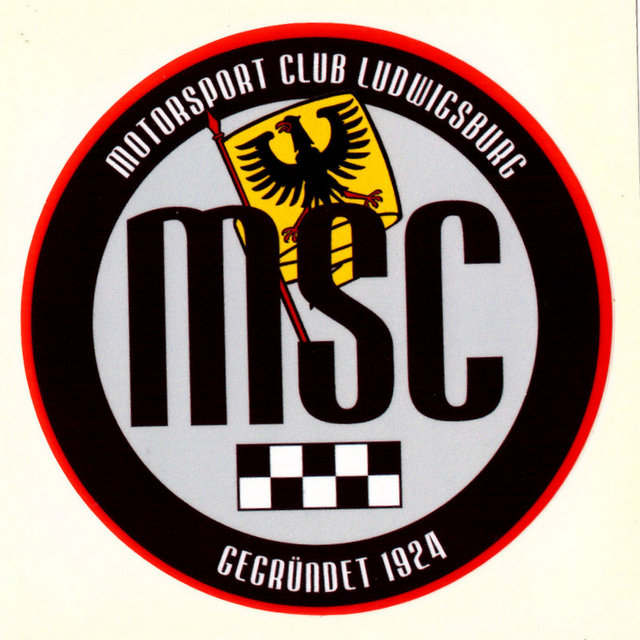 5. Tour & Spaß     12.August 2018    „Wein, Wasser, Wald, Weitsicht“Start                  71691 Freiberg, Weidengasse 5, ALDI-Parkplatz   Startzeit            08.30h Fahrstrecke      ca. 200 km   Fahrzeit             ca. 5h BeilsteinLehrensteinsfeld Eberstadt  Bitzfeld  Forchtenberggegen 11:00 Uhr BiergartenPause WaldenburgMichelfeldOberrotMurrhardtAlthütteweitere Pause (Biergarten) NellmersbachBurgstall Ludwigsburg Hoheneck im Krauthof  Endpunkt 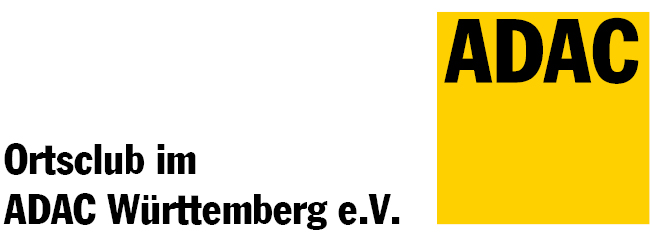 